UNIWERSYTET PRZYRODNICZY W POZNANIU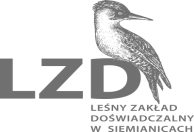 LEŚNY ZAKŁAD DOŚWIADCZALNY SIEMIANICE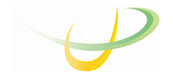  ul. Kasztanowa 2A, 63-645 Łęka Opatowskatel. 62/78 26 400 62/78 26 416www.lzd-siemianice.home.pl, lzd-siemianice@home.pl,                          NIP: 777-00-04-960; REGON: 000001844-00106Siemianice, 12-12-2024rZawiadomienie o wyborze najkorzystniejszych ofert, odrzuceniu ofert oraz o unieważnieniu części postępowaniaDotyczy postępowania o udzielenie zamówienia publicznego. Numer sprawy: 1/ZUL/2024. Nazwa zadania: Wykonywanie usług z zakresu gospodarki leśnej na terenie Nadleśnictwa Doświadczalnego Siemianice w roku 2024.Działając na podstawie art. 253 ust. 1 pkt. 1) Prawa zamówień publicznych zamawiający informuje, że w prowadzonym postępowaniu wybrano do realizacji zamówienia najkorzystniejsze oferty w zakresie następujących części zamówienia:

Nr zadania:                  III - Leśnictwo Doświadczalne Laski i Arboretum w Laskach
Nazwa wykonawcy:              ZUL Bartex Jan Gizicki
Adres wykonawcy:              46-220 Dobiercice ul Św Jana z Dukli 39
Liczba pkt. w kryterium cena: 90
Liczba pkt. w kryterium samodzielna realizacja klucz elem zamów: 10Razem 100,00 punktówNr zadania:                   IV - Leśnictwo Doświadczalne Marianka
Nazwa wykonawcy:              PPHU Piotr Giel
Adres wykonawcy:              63-604 Baranów, Donaborów 64
Liczba pkt. w kryterium cena: 90
Liczba pkt. w kryterium samodzielna realizacja klucz elem zamów: 10Razem 100,00 punktów                     
Nr zadania:     	 VI-  Grodzenie i rozgradzanie upraw na terenie Nadleśnictwa Doświadczalnego Siemianice Nazwa wykonawcy:	ZUL Marek Pluta 
Adres wykonawcy:              46-211 Maciejów 46
Liczba pkt. w kryterium cena: 90
Liczba pkt. w kryterium samodzielna realizacja klucz elem zamów: 0Razem 90,00 punktówNr zadania:                   VII – Pozyskanie i zrywka drewna przy użyciu maszyn wielooperacyjnych
Nazwa wykonawcy:              Usługi Leśno-Rolne Arkadiusz Kruszelnicki
Adres wykonawcy:              63-642 Trębaczów 29
Liczba pkt. w kryterium cena: 90
Liczba pkt. w kryterium samodzielna realizacja klucz elem zamów: 10Razem 100,00 punktówUzasadnienie wyboru:
Oferty najkorzystniejsze w zakresie każdej części zamówienia wybrane zostały zgodnie z art. 239 ust. 1 ustawy Pzp. Oferty te otrzymały najwyższą liczbę punktów zgodnie ze wzorami opisanymi w rozdziale 16 specyfikacji warunków zamówienia. Zgodnie z art. 264 ust. 1Prawa zamówień publicznych zamawiający informuje, że może zawrzeć umowę w terminie nie krótszym niż 10 dni.Działając na podstawie art. 253 ust. 1 pkt. 2) Prawa zamówień publicznych zamawiający informuje, że w prowadzonym postępowaniu  zostały odrzucone oferty w zakresie następujących części zamówienia:Nr zadania:                   I – Gospodarstwo Szkółkarskie Dobrygość
Nazwa wykonawcy:              ZUL AS Sławomir Andrzejewski
Adres wykonawcy:              63-645 Siemianice ul Słoneczna 3/2
Nr zadania:                   V – Leśnictwo Doświadczalne Unieszów
Nazwa wykonawcy:              ZUL AS Sławomir Andrzejewski
Adres wykonawcy:              63-645 Siemianice ul Słoneczna 3/2
Uzasadnienie wyboru:
Wykonawca nie dołączył do oferty kosztorysu ofertowego.W sytuacji, kiedy w postępowaniu rozliczenie ma charakter kosztorysowy, Wykonawca nie ma możliwości uzupełnienia treści kosztorysu ofertowego. Oferta obarczona jest wadą i podlega odrzuceniu na podstawie art. 226 ust. 1 pkt 5) ustawy z dnia 11.09.2019 roku Prawo zamówień publicznych.Działając na podstawie art. 260 ust. 1 Prawa zamówień publicznych zamawiający informuje, że unieważnia postępowanie na pakiety nr:I – Gospodarstwo Szkółkarskie Dobrygość;II– Leśnictwo Doświadczalne Wielisławice;VI– Leśnictwo Doświadczalne Unieszów.Uzasadnienie wyboru:
Art. 255 ust. 3. Złożona najkorzystniejsza oferta przewyższa kwotę jaką zamawiający zamierza przeznaczyć na sfinansowanie tej części zamówienia..  Nadleśniczy LZD Siemianiceinż. Roman Malik